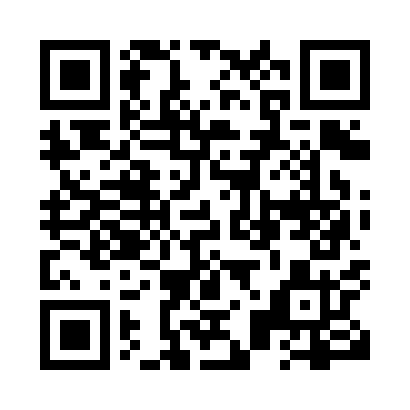 Prayer times for Uno, Manitoba, CanadaWed 1 May 2024 - Fri 31 May 2024High Latitude Method: Angle Based RulePrayer Calculation Method: Islamic Society of North AmericaAsar Calculation Method: HanafiPrayer times provided by https://www.salahtimes.comDateDayFajrSunriseDhuhrAsrMaghribIsha1Wed4:286:191:416:489:0510:572Thu4:256:171:416:499:0610:593Fri4:226:151:416:509:0811:024Sat4:206:141:416:509:1011:045Sun4:176:121:416:519:1111:076Mon4:146:101:416:529:1311:097Tue4:126:091:416:539:1411:128Wed4:096:071:416:549:1611:149Thu4:076:051:416:559:1711:1710Fri4:046:041:416:569:1911:1911Sat4:016:021:416:579:2011:2212Sun3:596:011:416:589:2111:2413Mon3:565:591:416:589:2311:2714Tue3:545:581:416:599:2411:2915Wed3:515:571:417:009:2611:3216Thu3:485:551:417:019:2711:3417Fri3:485:541:417:029:2911:3518Sat3:475:531:417:039:3011:3619Sun3:465:511:417:039:3111:3620Mon3:465:501:417:049:3311:3721Tue3:455:491:417:059:3411:3822Wed3:455:481:417:069:3511:3823Thu3:445:471:417:069:3611:3924Fri3:445:461:417:079:3811:4025Sat3:435:451:417:089:3911:4026Sun3:435:441:427:099:4011:4127Mon3:425:431:427:099:4111:4228Tue3:425:421:427:109:4211:4229Wed3:425:411:427:119:4311:4330Thu3:415:401:427:119:4511:4331Fri3:415:391:427:129:4611:44